	Vadovaudamasi Lietuvos Respublikos vietos savivaldos įstatymo 16 straipsnio 2 dalies 26 punktu, Pagėgių savivaldybei nuosavybės teise priklausančio turto valdymo, naudojimo ir disponavimo juo tvarkos aprašo, patvirtinto Pagėgių savivaldybės tarybos 2019 m. rugsėjo 26 d. sprendimu Nr. T-160 „Dėl Pagėgių savivaldybei nuosavybės teise priklausančio turto valdymo, naudojimo ir disponavimo juo tvarkos aprašo patvirtinimo“, 9.2 papunkčiu, 12 punktu, Pagėgių savivaldybės taryba n u s p r e n d ž i a:	1. Įrašyti į Pagėgių savivaldybės buhalterinę apskaitą buvusį Šilgalių mokyklos − daugiafunkcio centro pastatą, kurio unikalus Nr. 6300-2000-7012, plotas − 4341,80 kv. m, žymėjimas plane 1C2p, inventorinis Nr. 01010001, įsigijimo vertė − 403517,22 Eur, likutinė vertė − 232682,84 Eur, esantį Mokyklos g. 1, Šilgalių k., Stoniškių sen., Pagėgių sav.	2. Pavesti Stoniškių seniūnijos  seniūnui vykdyti 1 punkte nurodytų  pastatų priežiūrą.	3. Įpareigoti Pagėgių savivaldybės administracijos direktorių ir Stoniškių pagrindinės mokyklos direktorių pasirašyti priėmimo − perdavimo aktą.  	4. Sprendimą paskelbti Pagėgių savivaldybės interneto svetainėje www.pagegiai.lt.	Šis sprendimas gali būti skundžiamas Regionų apygardos administracinio teismo Klaipėdos rūmams (Galinio Pylimo g. 9, 91230 Klaipėda) Lietuvos Respublikos administracinių bylų teisenos įstatymo nustatyta tvarka per 1 (vieną) mėnesį nuo sprendimo paskelbimo ar įteikimo suinteresuotam asmeniui dienos. SUDERINTA:Administracijos direktorius                                                                             Virginijus Komskis      Dokumentų valdymo ir teisės skyriaus vyresnioji specialistė                         Ingrida Zavistauskaitė   Civilinės metrikacijos ir viešosios tvarkos skyriaus vyriausioji specialistė − kalbos ir archyvo tvarkytoja                                     Laimutė Mickevičienė        Parengė Laimutė Šegždienė,Turto ir ūkio skyriaus vedėjo pavaduotoja                         Pagėgių savivaldybės tarybos                 veiklos reglamento                 2 priedasSPRENDIMO PROJEKTO „dėl mokyklos pastato ĮRAŠYMO Į PAGĖGIŲ SAVIVALDYBĖS ADMINISTRACIJOS BUHALTERINĘ APSKAITĄ“AIŠKINAMASIS RAŠTAS2020-09-22	1. Parengto projekto tikslai ir uždaviniai: perkelti iš Stoniškių pagrindinės mokyklos buhalterinės apskaitos į Pagėgių savivaldybės administracijos buhalterinę apskaitą buvusį Šilgalių mokyklos − daugiafunkcio centro pastatą, esančius Mokyklos g. 1, Šilgalių k., Pagėgių sen., Pagėgių sav.	2. Kaip šiuo metu yra sureguliuoti projekte aptarti klausimai: Pagėgių savivaldybės tarybai 2020 m. rugsėjo 24 d. yra paruoštas sprendimo projektas dėl Stoniškių pagrindinės mokyklos vidaus struktūros pertvarkymo ir Pagėgių savivaldybės Stoniškių pagrindinės mokyklos nuostatų patvirtinimo, kur nebelieka buvusio Šilgalių mokyklos − daugiafunkcio centro, lieka tuščias pastatas. Statinių priežiūra pavedama vykdyti Stoniškių seniūnijai.     	 3. Kokių teigiamų rezultatų laukiama: turtas bus perduotas iš balanso į balansą.     	4. Galimos neigiamos priimto projekto pasekmės ir kokių priemonių reikėtų imtis, kad tokių pasekmių būtų išvengta:  priėmus sprendimą neigiamų pasekmių nenumatoma.     	5. Kokius galiojančius aktus (tarybos, mero, savivaldybės administracijos direktoriaus) reikėtų pakeisti ir panaikinti, priėmus sprendimą pagal teikiamą projektą.     	6. Jeigu priimtam sprendimui reikės kito tarybos sprendimo, mero potvarkio ar administracijos direktoriaus įsakymo, kas ir kada juos turėtų parengti: Pagėgių savivaldybės administracijos Turto ir ūkio skyrius.    	7. Ar reikalinga atlikti sprendimo projekto antikorupcinį vertinimą: nereikalinga.    	8. Sprendimo vykdytojai ir įvykdymo terminai, lėšų, reikalingų sprendimui įgyvendinti, poreikis (jeigu tai numatoma – derinti su Finansų skyriumi): Savivaldybės administracija. Sprendimui įgyvendinti savivaldybės biudžeto lėšų nereikės.     	9. Projekto rengimo metu gauti specialistų vertinimai ir išvados, ekonominiai apskaičiavimai (sąmatos)  ir konkretūs finansavimo šaltiniai:           	 10. Projekto rengėjas ar rengėjų grupė. Turto ir ūkio skyriaus vedėjo pavaduotoja Laimutė Šegždienė, tel. 8 441 70 410.         	 11. Kiti, rengėjo nuomone,  reikalingi pagrindimai ir paaiškinimai: projektas parengtas vadovaujantis Lietuvos Respublikos vietos savivaldos įstatymo 16 straipsnio 2 dalies 26 punktu.Turto ir ūkio skyriaus vedėjo pavaduotoja                                                          Laimutė Šegždienė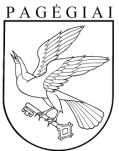 Pagėgių savivaldybės tarybasprendimasdėl mokyklos pastato ĮRAŠYMO Į PAGĖGIŲ SAVIVALDYBĖS ADMINISTRACIJOS BUHALTERINĘ APSKAITĄ2020 m. rugsėjo 22 d. Nr. T1-215Pagėgiai